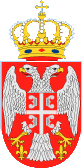 Назив наручиоца:Предшколска установа ''Ђурђевдан'' КрагујевацБрoj: 3061/18Датум : 01.06.2018.годинеАдреса:Кнеза Милоша 21аК р а г у ј е в а цДиректор Јаковљевић Сања, Предшколска установа ''Ђурђевдан'' Крагујевац на основу  Статута установе, члана 107. став 3. и  члана 108. Закона о јавним набавкама („Службени гласник Републике Србије“, број 124/12, 14/2015 и 68/2015) и Извештаја Комисије за јавну набаку од 19.04.2018.године,  доносиО Д  Л У К Уо додели уговора На предлог Комисије за јавну набавку образоване Решењем Градске управе за јавне набавке број 404-70/18-XII од 02.03.2018. године, у предмету јавне набавке број 1.1.2/18 :Средства за хигијену:      ОРН:39830000,39831000,39831300,39831600,39832000,33700000),уговор се   додељује   понуђачу:“Nataly Drogerija” TR, Ниш , улица Благоја Паровића број 4/12; Матични број: 60430306  ; ПИБ: 104696754 са подизвођачем PD „Nataly Drogerija”d.o.o. Ниш , улица Јована Скерлића број 20 б; Матични број: 20555530; ПИБ:106210355 у складу са  понудом број 209/18 од 04.04.2018.године.2. Oдбија се као неприхватљива понуда ”Hemico“ d.o.o. Крагујевац , улица Радоја Домановића број 1 ; Матични број: 17534645 ; ПИБ: 103248752  у складу са  понудом број 0327/18 од 27.03.2018.године О  б  р  а  з  л  о  ж  е  њ  еГрадска управа за јавне набавке као Tело за централизоване јавне набавке, у складу са Законом о јавним набавкама („Службени гласник Републике Србије“ број 124/12, 14/15 и 68/15), спровела je отворени поступак број 1.1.11/18, добра – Средства за хигијену, са циљем закључења оквирног споразума са једним добављачем, на период важења од годину дана.Позив за достављање понуда објављен је дана 06.03.2018.године. на Порталу јавних набавки, (portal.ujn.gov.rs), интернет страници наручиоца (www.kragujevac.rs). Процењена вредност централизоване јавне набавке износи: 12.548.557,00 динара (без урачунатог ПДВ-а).Процењена вредност јавне набавке – средства за хигијену Предшколска установа ''Ђурђевдан'' Крагујевац износи: 2.000.000,00 динара.Рок за достављање понуда био је 05.04.2018. године до 12:00 часова. Благовремено су  приспеле понуде:01. “Nataly Drogerija” TR, Ниш,02. ”Hemico“ d.o.o. КрагујевацЈавно отварање понуда, уз присуство овлашћеног понуђача, извршено је дана 05.04.2018. године са почетком у 12:30 часова. Поступак јавног отварања спроведен је од стране Комисије за централизовану јавну набавку. Понуђени су следећи услови:01. “Nataly Drogerija” TR, Ниш , улица Благоја Паровића број 4/12; Матични број: 60430306  ; ПИБ: 104696754 са подизвођачем PD „Nataly Drogerija”d.o.o. Ниш , улица Јована Скерлића број 20 б; Матични број: 20555530; ПИБ:106210355; Понуда број 209/18 од 04.04.2018.године.Основни елементи понуде-Понуђена цена 12.476.938,00  динара + ПДВ 2.495.387,60  динара  УКУПНО са ПДВ-ом – 14.972.325,60  динара;Услови плаћања: за привредне субјекте рок не може бити дужи од 45 дана, а између субјеката јавног сектора до 60 дана у складу са чланом 4. став 1. и 2. Закона о роковима измирења новчаних обавеза у комерцијалним трансакцијама од дана пријема оверене и потписане фактуре.Рок испоруке средстава за хигијену: три дана по електронском захтеву наручиоца.Рок важења понуде: 95 дана.02. ”Hemico“ d.o.o. Крагујевац , улица Радоја Домановића број 1 ; Матични број: 17534645 ; ПИБ: 103248752 ; Понуда број 0327/18 од 27.03.2018.годинеОсновни елементи понуде-Понуђена цена  11.658.148,40  динара + ПДВ  2.331.629,68  динара  УКУПНО са ПДВ-ом –     13.989.778,08  динара;Услови плаћања: за привредне субјекте рок не може бити дужи од 45 дана, а између субјеката јавног сектора до 60 дана у складу са чланом 4. став 1. и 2. Закона о роковима измирења новчаних обавеза у комерцијалним трансакцијама од дана пријема оверене и потписане фактуре.Рок испоруке средстава за хигијену: три дана од захтева наручиоца .Рок важења понуде:  90 дана.Стручна оцена понуда: Комисија је приликом отварања понуда констатовала да понуђачи нису имали примедбе на поступак отварања понуда.Комисија је констатовала да је понуда ”Hemico“ d.o.o. Крагујевац  неприхватљива  из следећих разлога:1. Увидом у достављену понуду утврђено је:-  Да је понуђач ”Hemico“ d.o.o. Крагујевац  за ставку 48 из техничке спецификације         (самоскидајуће течно средство за чишћење рерни и роштиља у оригиналној пвц амбалажи са распршивачем пумпицом ,паковање од 750 мл“)  у колони број 4 – понуђени тип и врста производа и произвођача истих унео податке за приозвод „ Сани грил“ – произвођача „Сани хем“ а достављена је декларација за производ „ Екорер“ – произвођача „Мидра еко“ д.о.о. - За следеће понуђене производе ( из обрасца техничких спецификација ) су достављене декларације које не одговарају потпуном техничком опису захтеваном у техничкој спецификацији,  и то:  2.  Комисија је у поступку стручне оцене понуда констатовала да је понуда понуђача  “ Nataly Drogerija” TR, Ниш са подизвођачем PD „Nataly Drogerija”d.o.o. Ниш прихватљива.На основу напред наведеног донета је одлука као у диспозитиву.ПРАВНА ПОУКАПонуђач који сматра да су му доношењем Одлуке о додели уговора за јавну набавку-средства за хигијену повређена права, може да покрене поступак за заштиту права  у року од пет дана од дана објављивања ове Одлуке на порталу јавних набавки. Захтев за заштиту права подноси се наручиоцу, а копија се истовремено доставља Републичкој комисији за заштиту права, непосредно или препорученом поштом. Уз поднети захтев доставља се доказ о уплати таксе у износу од 120.000,00 динара на текући рачун Буџета Републике Србије број 840 – 30678845 – 06; шифра плаћања: 153 или 253;  позив на број: подаци о броју или ознаци јавне набавке поводом које се подноси захтев за заштиту права.                                                                                                                          ДИРЕКТОР__________________70Тоалетни папир у ролни 100% целулоза,двослојни,перфорирани,димензија листића 10х12 цм минимум,граматура папира минимум 20 гр/м2,минимални број листова у ролни 250 ком.са утиснутом декларацијом произвођача,паковање 12/17015- нису наведене димензије листића71Тоалетни папир у листићима 100/1,100 % целулоза ,два слоја ,димензије 19,5 x 9,6 цм паковање 12/12167- нису наведене димензије листића97Џамбо кесе 55цм, паковање 100/1367- није наведена димензија кесе106Убруси " цик-цак" - сложиви убруси за апарате 200/1, израђени од висококвалитетног белог (100 % целулозног) двослојног папира  ( 2x20 гр/м2),димензије листића 23 x 23 цм.Паковање садржи 200 листића.Транспортно паковање 20 комада.4931- нису наведене димензије листића107Убруси за руке самосложиви двослојни,180 листова,димензије 22x22цм,  бела,100%целулозе,два слоја ,грамажа није битна  - комад1034- нису наведене димензије листића112Папирни убруси за апарат, листићи ширине 22цм, 100% целулоза, 200 листића у паковању660- нису наведене димензије листића34Средство против буђи паковање од 750 мл.47-није дефинисанавеличина паковања  42Средство за дезинфекцију руку на бази алккохола ( етанола и пропанола),хлорхексидин дигликоната и Д-глуконске киселине вируцид, бактерицид ,фунгицид, не пени,не оставља резидуе,штити и дезинфикује руке,биодеградабилан, минимално 90 %пријатног мириса , биоцидни производ,паковање од 1 л936-није дефинисанавеличина паковања  51Уљани освеживач за простор 250мл,комад21-није дефинисанавеличина паковања  50Освеживач спреј за просторије, концентровано 100 мл.комад468-није дефинисанавеличина паковања  